Муниципальное бюджетное общеобразовательное учреждение гимназия  №8РАБОЧАЯ ПРОГРАММАкурса внеурочной деятельности для учащихся начальных классов«КРАЙ, В КОТОРОМ Я ЖИВУ»Форма организации: внеурочнаяНаправление: духовно-нравственноеСрок реализации: 4 годаг. Хабаровск Современное общество, рассматривая общее образование ресурсом демократии, выделяет школу особым социальным институтом, на который возлагается бремя компенсации социальных дефектов дру- гих более спонтанных и менее управляемых со стороны государ- ства институтов социализации ребенка, таких как семья, средства массовой информации, Интернет и т.д.А.Г. Асмолов.ПРОГРАММА УЧЕБНОГО КУРСА«КРАЙ, В КОТОРОМ Я ЖИВУ»Пояснительная записка.Конкретизация общих целей начального общего образования с учетом специфики учебного курса.Учебный курс «Край, в котором я живу» направлен насоздание педагогических условий обеспечивающих обретение ребенком основ духовно- нравственной гражданской идентичности;принятие младшими школьниками национальных и общечеловеческих ценностей;знакомство ребенка с жизнью и деятельностью различных представителей гражданского общества г. 	, Хабаровского края, Дальнего Востока, России, мира;установление на уровне классного коллектива демократического школьного уклада;обретение ребенком желания и способности к участию в конструктивном социальном парт- нерстве и добровольчестве;достижение обучающимися к окончанию начального общего образования, заяв- ленных в ФГОС НОО, личностных, метапредметных и предметных результатов по области обществознание.Общая характеристика учебного курса. Учебный курс «Край, в котором я живу» допол- няет первый концентр историко-обществоведческого образования содержанием, отража- ющим     национально-региональные     особенности	жизнедеятельности россиян- дальневосточников.Учебно-методический комплекс к курсу состоит из рабочей программы, методических пособий для учителей, учебно-игровых пособий для учащихся: «Я – ученик» (1 класс), «Я – гражданин» (2 класс), «Я – дальневосточник, 1-2 части» (3-4 классы).Учебно-игровые пособия составлены с учетом возрастных особенностей младших школьников и гигиенических требований к учебным пособиям для начальной школы, содержат различные учебно- игровые задания, направленные на обретение детьми основ духовно-нравственной гражданской иден- тичности.Пособия являются игровыми и включают в себя различные раскраски, «вырезалки», голово- ломки, игры на внимание и т.д. Это позволяет разнообразить деятельность младших щкольников во время учебного занятия и дома. Каждое пособие по окончании учебного года превращается в альбом воспоминаний о своем первом классе1, книгу о своей семье и городе/селе2, справочник по обществозна- нию и истории Хабаровского края, Дальнего Востока, Отечества3Методические пособия уточняют целевые установки учебных занятий, содержат примерный план проведения учебных занятий, описание тренингов и игр для младших школьников и рекомендации1 Посмитная С.Л. «Я — ученик». Региональное учебно-игровое пособие для младших школьников. Хаба- ровск.2 Посмитная С.Л. «Я — гражданин». Региональное учебно-игровое пособие для младших школьников. Ха- баровск.3 Посмитная С.Л. «Я — дальневосточник». Региональное учебно-игровое пособие для младших школьников. Хабаровск.к их проведению, дополнительную информацию, возможную для использования во время учебного занятия на бумажных и электронных носителях. Методическое пособие включает в себя раздел расска- зывающий о системе мониторинга личностного развития младшего школьника.Программа курса составлена с учетом «Дополнительных краевых требований к стандарту обра- зовательной области «Обществознание» (приказ комитета общего образования администрации Хаба- ровского края № 17 от 23. 01. 2002 г. «Об утверждении новой редакции ХКК ГОС образовательной об- ласти «Обществознание»).Содержание программы курса «Край, в котором я живу» состоит из трех самостоятельных раз- делов: «Я – ученик» (1 класс), «Я – гражданин» (2 класс), «Я – дальневосточник» (3-4 классы). Содержа- ние для каждого раздела распределено по темам. Учебный материал для одного занятия представлен в абзаце программы.Учебный курс предназначен для начальных школ (1–4 кл.) Хабаровского края.Место учебного курса в учебном плане Учреждения. Способ реализации содержания программы учебного курса для каждого конкретного набора или детского коллектива (класса) определяется Учреждением самостоятельно. Программа учебного курса может реализовыватьсяотдельным предметом (один час в неделю со 2 по 4 классы), если часы на ее реализацию берутся из «части, формируемой участниками образовательного процесса»,интегрировано в рамках «Окружающего мира» с 1 по 4 классы, как возможность дополнить учебный материал федерального уровня региональными особенностями жизнедеятельности людей,интегрировано в рамках «Окружающего мира» и через часы внеурочной деятельности в 1 клас- се и далее как отдельный предмет из часов, отнесенных к части формируемой участниками об- разовательного процесса во 2-4 класса (по одному часу в неделю).через часы внеурочной деятельности в виде занятий клуба, внеклассную работу и т.д. через предмет «Окружающий мир» как предмет с углубленным изучением при слиянии рабо- чей программы предмета «Окружающий мир» и программы данного курса. С добавлением со второго класса дополнительных часов на его изучение.Календарно-тематическое планирование по программе курса составляется учителем. Возможна во время планирования перестановка программных тем и тем учебных занятий, представленных в учеб- но-игровых пособиях. Количество часов, указанных к каждому разделу программы, носит примерный характер.Ценностные ориентиры содержания учебного курса.Содержание программы курса структурировано по культурно-пространственной спирали. Это позволяет систематически знакомить младших школьников с различными сферами жизни общества: историей, географией, экономикой, социологией, правом, геополитикой, историографией, археологией, этикой, эстетикой, психологией и т.д.Использование пропедевтического подхода к отбору содержания учебного материала основано на идее создания у детей первых образных впечатлений, которые необходимы младшим школьникам для расширения кругозора в понимании себя и окружающего сообщества людей.Содержание программы курса предполагает концентрическую и эгоцентрическую основы. Про- блемы гражданственности, патриотизма, ответственности, прав и обязанностей рассматриваются с пози- ции ребенка каждый год на все более высоком уровне. Это делает учебный материал легко воспринима- емым и формирующим личную сопричастность, личную ответственность за себя, свою семью, край, страну и т. д.Знакомство с международным законодательством, Конституцией РФ, уставом Хабаровского края и другими нормативными актами способствует развитию правовой культуры младших школьни- ков.Содержание программы предполагает привлечение младших школьников к посильному уча- стию в реализации социальных проектов. Это увеличивает потенциал курса в создании педагогических условий для самопознания и самоопределения младших школьников.Использование групповых тренингов является важным условием реализации программы. Тре- нинги направлены не только на овладение навыками общения и сотрудничества, но и на становление адекватной самооценки, рефлексии, развитие критического мышления школьников. Предложенные в программе игры и творческие задания поддерживают у школьников интерес к предмету исследования и учебной деятельности. Все это позволяют обойтись педагогу в общении с ребенком без морализации и послушности.Личностные, метапредметные и предметные результаты младших школьников(по разделам программы)Первый раздел«Я – ученик»Раздел рассчитан на освоение младшими школьниками в первом классе.Личностные результаты младших школьников: восприятие младшими школьниками себя субъек- тами общественных отношений, овладение готовыми социальными программами общения и поведения, направленными на поддержание бесконфликтного общения школьников в условиях детского коллекти- ва класса. Обретение способности к пассивному партнерству на основе уважения к человеку, терпимо- сти, доверия, дружбы, взаимовыручки.Метапредметные результаты младших школьников:познавательные: овладение навыками самопознания, начальных форм познавательной и лич- ностной рефлексии;регулятивные: обретение навыками самоопределения и самоорганизации на уровне жизнедея- тельности детского коллектива класса . Обретение умения слышать и слушать собеседника, со- переживать за него. Способность видеть опасность социального конфликта. Готовность и спо- собность детей излагать свое мнение;коммуникативные: наличие навыков соуправления и соорганизации на уровне жизнедеятель- ности детского коллектива класса.Предметные результаты младших школьников: знакомство первоклассников со школьным сообще- ством, историей школы и правилами поведения, основами управления жизнью и деятельностью школь- ного сообщества, основами безопасной жизнедеятельности детей в школе.Второй раздел«Я – гражданин»Раздел рассчитан на освоение младшими школьниками во втором классе.Личностные результаты младших школьников: углубление у детей знаний о себе как о субъектах общественных отношений, овладение новыми социальными программами общения и поведения, опре- деляющими способность детей к выстраиванию отношений с жителями местного сообщества, членами семьи. Способность части детей перейти от пассивного партнерства в общении со взрослыми и сверст- никами к активному.Метапредметные результаты младших школьников:познавательные: расширение навыков самопознанияи познания окружающего социума;регулятивные: обретение навыков самоопределения и самоорганизации на уровне жизнедеятельности местного сообщества города, семьи. Готовность детей вести диалог с собеседником, признавать возможность существования различных точек зрения и права каждого иметь свою, излагать свое мнение и аргументировать свою точку зрения, конструктивно разрешать конфликт посредством учета интересов сторон;коммуникативные: наличие у детей навыков соуправления и соорганизации жизнедеятельно- сти на уровне местного сообщества. Сформированность уважительного отношения к своей се- мье, своему городу, муниципальному образованию. Умение договариваться о распределении функций и ролей в совместной деятельности; осуществлять взаимный контроль в совместной деятельности;Предметные результаты младших школьников: знакомство второклассников с сообществом, кото- рое окружает детей за пределами школы – сообществом дома, двора, города/села, где они живут. Зна- комство с историей своего дома, двора, улицы, города/села, его достопримечательностями, хозяйством, особенностями муниципального управления, выборами как формой участия людей в управлении мест- ным сообществом.Третий раздел«Я – дальневосточник»Раздел разделен на две части и рассчитан на освоение младшими школьниками в третьем и четвертом классах.Личностные результаты младших школьников: обретение детьми представления о себе как о це- лостных личностях могущих соотносить свое «хочу» с общественным «надо», способных к соверше- нию свободного выбора с учетом общепринятых норм и ценностей, способных к договорным и право- вым отношениям. Сформированность осознанной мотивации к обучению и познанию. Наличие цен- ностно-смысловых установок обучающихся, отражающих их индивидуально-личностные позиции, со- циальные компетенции, личностные качества. Способность большей части детей активную конструк- тивную гражданскую позицию и быть активными партнерами в общении со взрослыми и сверстника- ми.Метапредметные результаты младших школьников:познавательные: обретение общеинтеллектуальных способностей необходимых для изучения предметов гуманитарного цикла основной школы: истории, обществознания, права, историо- графии, географии, и т.д. Способность к творческому способу решения социальной проблемы;регулятивные: сформированность уважительного отношения к муниципальному образованию, Хабаровскому краю, Дальнему Востоку России, их истории, культуре, природе. Осознание це- лостности окружающего регионального сообщества, восприятие основ экологической грамот- ности, элементарных правил нравственного поведения в мире природы и людей, норм здоро- вьесберегающего поведения в природной и социальной среде на примере жизнедеятельности местного сообщества;коммуникативные: обретение умения работать в команде и (или) быть ее лидером. Формиро- вание умения планировать, контролировать и оценивать учебные действия в соответствии с по- ставленной задачей и условиями ее реализации. Обретение способности определять наиболее эффективные способы достижения результата.Предметные результаты младших школьников: знакомство с историей, жизнью и дея- тельностью жителей муниципального района и Хабаровского края, способами управления муниципальным образованием и Хабаровским краем. Знакомством с соседями Хабаров- ского края в России и за ее границей. Знакомство с историей и жизнедеятельностью лю- дей в Хабаровском крае и на Дальнем Востоке России. Понимание особой роли Дальнего Востока России в истории России и мира.Содержание учебного курса.Первый раздел «Я – ученик».класс (30 часов). Введение. Давайте познакомимся. Знакомство с новым курсом. Помощники первоклассника – эндемики Хабаровского края. С медвежонком и тигренком по стране Знаний. Мы – ученики, одноклас- сники, дальневосточники, хабаровчане… Тема 1. Я – ученик. Мы – ученики.Кто я? Кто мы? Мы разные. Каждый особенный. Мы один класс. Давайте познако- мимся. Наши любимые игрушки. (Создание настенного проекта «Наш классный уголок».) День Знаний.Учебное занятие, звонок, перемена, расписание, наши дневники – деловые записные книжки. Мы – школьники. Зачем мы учимся? Учение – главная работа школьников. До-машние задания и наше рабочее место дома. Секреты хорошей учебы. («Веселая энцикло- педия полезных советов».) Школьник и дошкольник, а кто я? Чем отличается школьник от дошкольника?Мой режим дня. Как все успеть? Дела бывают разные по времени и трудности вы- полнения. Умение составлять личный деловой план на день, неделю. Умение анализиро- вать прожитый день: что мне удалось сделать, а что нет.Наш безопасный путь из дома в школу и назад. Улица (дорога): проезжая часть, тротуар, обочина, перекресток, основные дорожные знаки. Регулируемые и нерегулируе- мые перекрестки и переходы. Светофор и его сигналы. Правила перехода улицы. Правила поведения на загородных дорогах. Особенности движения транспорта по мокрой и скользкой дороге. Соблюдение Правил дорожного движения при переходе автодорог.Я – ученик, мы – ученики. Ученик – человек, который чему-то учится. Чему и как можно учиться? Органы чувств человека и их роль в исследовании человеком мира.История школьного портфеля и его обитателей. Состояние личных школьных при- надлежностей у каждого первоклассника.Мы – первоклассники. Посвящение в первоклассники. Праздник с вручением по- дарков и выступлением детей и родителей… Тема 2. Мы, наш класс и наша школа.Тип нашей школы (муниципальная или частная, общеобразовательная средняя, ли- цей или гимназия). Номер и адрес нашей школы, средства связи. (Игра «Расскажи прохо- жему или другу, где расположена твоя школа», «Позвоните по школьным телефонам». Что бы вы узнали или сообщили?) Наш безопасный путь по школьному зданию. (Экскурсия по школьному зданию с целью ознакомления детей с расположением необходимых учебных комнат, коридоров, входов и выходов из здания, экскурсия-разведка «Как Вас зовут?» Знакомство с администраторами, техническим персоналом, поварами школы.)Школьный бюджет. Доходы и расходы школьного бюджета. Бережное отношение к школьному имуществу и возможность пополнения школы новыми книгами, спортивным инвентарем, пособиями, компьютерами… От кого зависит в школе чистота, уют, возмож- ность получить хорошее образование? Сколько стоит наше образование?Классный кабинет. Рабочее место ученика и учителя. Индивидуальные и об- щешкольные принадлежности. (Игра на внимание «Мое и наше» и на самое аккуратное рабочее место.) От чего зависит наше здоровье в школьном кабинете?Экскурсия в школьный медпункт. Что нужно делать для укрепления своего здоро- вья в школе и дома? Знакомство с медицинским персоналом и правилами поведения в школьном медпункте. Возможные опасности и травмы. Навыки оказания первой помощи пострадавшему в случае получения травмы в школе. Основные человеческие потребности первоклассников и их удовлетворение в условиях школы. Правила поведения и основыбезопасной жизнедеятельности на занятиях и переменках, в разных местах школы: в сто- ловой, в туалетных комнатах, на игровой площадке, в спортзале…Общешкольные правила безопасности для детей и взрослых, принятые в нашей школе. (Мозговой штурм «Школьное царство и его правила поведения».)План и правила поведения в чрезвычайной ситуации (пожар, землетрясение, наводнение, при встрече с человеком угрожающего поведения в школе). К кому в школе можно обратиться за помощью? (Показ безопасных мест укрытия в здании и маршрута выхода из здания школы на случай чрезвычайной ситуации.) Причины пожаров в здании школы и способы их тушения.Телефоны экстренной помощи: 01, 02, 03, службы спасения.Скоро праздник Новый год. Правила поведения при пожаре. Дружина ЮДП в нашем классе.Школьная библиотека – хранительница знаний людей и наша помощница. Правила поведения в библиотеке. Читательский билет, книжные полки, каталоги. Экскурсия в школьную библиотеку. Рукомесло. Книги дальневосточных авторов детям.А мы такие разные. Наша классная книга рекордов. Мой класс глазами моих одно- классников.Семья. Наш класс – семья (союз одноклассников). Чувства заботы, товарищества, поддержки, уважения и дружбы – это условия успеха в учебе каждого в нашем классе. (Создание настенного проекта «Наш классный уголок».)Как я и мои одноклассники можем сделать свою жизнь в классе и школе интерес- ной? Наше самоуправление. Коллективное планирование классных дел и анализ прове- денных. Я и вклад каждого в создание интересной жизни в нашем классе. (Создание настенного проекта «Наш классный уголок».)Как жить в мире с другими? Деловые и личные отношения между всеми жителями школьной страны: учениками, учителями, администрацией школы, техническим персона- лом, родителями (устный опрос мнения детей «Ученик и учитель – это...»). Как разрешать возникаемые конфликты, «нерешаемые» вопросы? Учиться на чужих и своих ошибках. (Создание настенного проекта «Наш классный уголок».) Какие отношения помогают и ка- кие мешают нам в учебе? Коллективный договор о правилах хорошего тона в нашем клас- се. (Создание настенного проекта «Наш классный уголок».) Тренинг «Комплимент». Уме- ние принимать людей такими, какие они есть – важное качество современного человека. Право на ошибку. Ответственность за свои поступки. (Групповой мозговой штурм.)Вежливые слова. «Здравствуйте» и «До свидания». Как себя вести в классе, если ты в нем новичок или возвращаешься после болезни? Как попрощаться с классом, если пред- стоит разлука или переезд? Как быстрее познакомиться с другими? Как преодолеть свои страхи и робость в общении с другими (психологический тренинг)?Каникулы и правила поведения на автодорогах, на весеннем льду. Наши путеше- ствия по Хабаровскому краю во время каникул. Тема 3. Наша школьная пора.Что такое история? Какой она бывает? Зачем она людям? Путешествие по «реке времени».История нашей школы. Экскурсия по школьному музею. Воспоминания наших ро- дителей об их школьной поре, школе и учителях. Любимые предметы наших родителей. (Рассказы-воспоминания родителей.) Просмотр альбомов выпускников прошлых лет.История нашего класса. (Рукомесло. Коллективное придумывание и оформление альбома или настенной газеты о классе: будни и праздники нашего класса, ученики, учи- теля, родители.)Подарок будущим первоклассникам от нашего класса. Настенные газеты- пожелания. Шкатулки с полезными мелочами.Наши школьные успехи. Подведение первоклассниками своих качественных и ко- личественных итогов.Основы безопасной жизнедеятельности детей летом на территории Хабаровскогокрая.Праздник «До свидания, первый класс». (Праздничный концерт, посвящение вовтороклассники, поздравление родителей...)Второй раздел   «Я – гражданин».класс (32 часа). Введение. Большой урок для маленького гражданина. Гражданин. Россия. Тема 1. На востоке России (16 часов).Россия, Москва, Конституция. Герб, флаг России. Горожанин, селянин, гражданин – что общего в этих словах? Гражданство.С чего начинается Родина? Большая и малая Родина. Дальний Восток – родина эндемиков Хаба- ровского края – амурского тигра и гималайского медведя. Города и села на карте Хабаровского края. Знакомство с условными знаками карты. История названия нашего города/села. Место расположения нашего города/села. Паспорт моего города/села (где располагается, сколько жителей имеет, почтовый индекс и междугородный телефонный код).Дальний Восток, Хабаровский край.Семья. Однокоренные слова с корнем РОД (родственники, родня, родник, родоначальник…). Их смысл и взаимная связь. Наши семьи. Наши родовые фамилии. Родословная.Предки, потомки. Самые старшие в семье родственники. (Работа с цветовой лентой времени.) Семейные реликвии. Семейные увлечения. Счастливая семья. Кто в семье самый главный и самый важ- ный?Улица, дом, двор – место проживания человека и … ОБЖ детей во время игры во дворе и на улице. История и план улиц микрорайона, в котором проживают дети. Соседи, их имена и судьбы. Местоположение микрорайона/части села на карте города/села. Основные авто- магистральные дороги до микрорайона/части села на его территории. (Игра «Как доехать до нашего микрорайона из…») Маршруты пассажирского транспорта и его остановки по территории микрорайона. История появления микрорайона/части села и его улиц, их за- стройка.Календарь. Переселенцы. Коренные жители. Когда и как появился наш город/село? Кто был его основателями и первыми жителями? Как жили первые жители нашего горо- да/села? Их быт, образ жизни, занятия.Исторический центр нашего города/села (улицы, сохранившиеся достопримеча- тельности, памятные места). Историческое прошлое в облике современного города/села. Книга почета и почетные граждане. Охрана и восстановление исторических памятников и построек.Избиратели, выборы, голосование, жители, мэр, сход, избирательный бюллетень. Кто может быть хозяином нашего города/села? Место расположения и рабочие телефоны мэрии/сельсовета. Городское хозяйство.Жизнь нашего города (села). Городское (поселковое) хозяйство. Служба экстрен- ной помощи. Наш вклад в жизнь нашего города/села. Правила поведения и общения в нашем городе/селе.Бизнес, бизнесмен, маркетинг, менеджер, благотворительность, меценатство, ре- клама. Наш город/село в хозяйственной жизни Хабаровского края, Дальнего Востока, Рос- сии.Профессии, способности, возможности. Человек может развить или утратить свои способности. Профессии, востребованные в нашем городе/селе, крае.Потребители. Потребности. Сертификат. Чек. Мы – потребители. Переработка от- ходов. Российский стандарт качества. Товарная этикетка.Семейный бюджет. Доходы. Необходимые и желательные расходы. Возможности родителей и наши желания. Карманные деньги – как и на что их потратить?Новогодние праздники и развлечения жителей нашего города/села. Главная ново- годняя ёлка. Национальные новогодние обряды и развлечения. Тема 2. Как жить в мире с собой и другими (16 часов)Горожане/селяне. Они разные, но все жители нашего города/села. Пожилые, оди- нокие, инвалиды, беженцы, погорельцы – люди, требующие особой заботы.Правила пожарной безопасности в быту. Правила пользования электроприборами, печами, пиротехникой… ОБЖ.Здоровье и здоровый образ жизни. Вредные привычки и их воздействие на здоро- вье. Причины, приводящие к появлению вредных привычек и способы предотвращения их развития у детей. Как сказать «нет», если тебе предлагают покурить, принять наркотик, выпить спиртной напиток (тренинг «Паутина»).Мы – жители нашего города/села. Наши увлечения и желания. Мы все разные, но мы должны научиться договариваться, так как живем в одном городе/ селе. Нужно ли по- могать нашему городскому/сельскому сообществу? НКО (некоммерческие организации) и их роль в решении городских/сельских проблем.Мы – дети. Ребенок – особенный человек. Трудно ли быть ребенком? Зачем чело- веку дается детство? Стоит ли быстрее стать взрослым? Как справиться со своими обида- ми и гневом? Что каждому из нас нравится и что огорчает нас в наших характерах (по личному мнению и мнению одноклассников).Свобода и свободные люди. Взаимосвязь свобод, прав и обязанностей. (Тренинг«Как быть, если каждый делает только то, что ему хочется, невзирая на нарушение прав и свобод других людей?»)Право людей на отдых и досуг. Наши увлечения и возможности дополнительного образования в секциях, клубах, студиях… микрорайона, города/села. Наш досуг на кани- кулах. Правила дорожного движения во время каникул.Азбука этикета. Этикет в нашей жизни. Правила этикета, принятые в нашем классе, школе, дома. Как характер и поступки человека влияют на положение человека в обще- стве?Университет хороших манер. Мода, вкусы, увлечения – история и современность.Основные правила безопасности во время летних каникул. Когда солнце, воздух и вода помогут укрепить наше здоровье? Что важно помнить, отдыхая летом в пригородной зоне, у воды, на пляже, в лесу? Первая медицинская помощь (ПМП).Третий раздел	«Я – дальневосточник».класс. Часть первая (34 часа). Введение. Край, в котором мы живем.Хабаровский край – это край, в котором мы живем. Родина, страна. Мы горожане/селяне, хабаровчане, дальневосточники, россияне, граждане.Природа Хабаровского края. Названия гор, рек, озер, островов, морей, животных и растений Хабаровского края. Река Амур, ее притоки и обитатели. Горы, реки и леса – это наша Родина. Природные достопримечательности нашего района.Животные и растения Дальнего Востока из Красной книги России. Амурский тигр: причины исчезновения и способы сохранения. Заповедники, заказники, парки Хабаров- ского края.Города и поселки Хабаровского края. Транспорт Хабаровского края. Рукотворные достопримечательности. Путешествуем по карте: города и села Хабаровского края. Тури-стическая ярмарка «Дальневосточные просторы». Презентация туристических маршрутов по городам и селам Хабаровского края. Тема 1. Дальний Восток России.Федерация. Субъект федерации. Хабаровский край – субъект Российской Федерации. Система управления краем: избиратели, Законодательная Дума Хабаровского края, губернатор. Символика Хабаровского края. Хабаровский край на карте России. Государственная граница на терри- тории Хабаровского края. Административная граница Хабаровского края. 20 октября 1938 года – обра- зование Хабаровского края.Хабаровск – краевой центр. История появления города и его названия. Статус и символика Ха- баровска. Геральдика – наука о гербах. Исторический экскурс в прошлое Хабаровска как центра Приморской области, Приамурского генерал-губернаторства, Приамурского края, Хаба- ровского края. Гербы города Хабаровска, их история, символика, авторы, время создания. (Геральдический практикум.)Я.В. Дьяченко. Переселенцы, их быт и труд, чувства. Встреча переселенцев и ко- ренных народов при освоении Приамурья в середине X1Х века.Дальневосточный федеральный округ. Полномочный представитель Президента Российской Федерации. Субъекты Российской Федерации, входящие в Дальневосточный федеральный округ, ме- сто их расположения, названия, символика, столицы, краевые, областные и окружные центры. Ха- баровск – центр Дальневосточного федерального округа, краевой центр Хабаровского края.Россияне-дальневосточники. Население Дальнего Востока России многонационально. Народы, проживающие на Дальнем Востоке. Их быт, традиции и культурное наследие. Многообразие национальных праздников народов Дальнего Востока: названия, особенности проведения. То- темические праздники коренных народов Дальнего Востока (праздники в честь животных рода: медведя, тигра, моржа, оленя).Мир игр. Игры национальные, для детей, которые проводятся в квартире, за сто- лом, на улице, на спортивной площадке... Любимые детские игры бабушек и дедушек, ро- дителей младших школьников. Презентация игр и их разучивание.Соседи Хабаровского края в стране и за рубежом. Города-побратимы Хабаровска.Международные связи Хабаровского края.Страны Азиатско-Тихоокеанского региона (АТР). Их быт, традиции и культурное наследие, досторимечательности. Виза. Заграничный паспорт россиянина. Туризм. (Игра«Отгадайте название страны, из которой приехал к нам гость», выставка плакатов о друж- бе хабаровчан с жителями других стран). Тема 2. Наша малая Родина.Наш район (город-округ) на карте и в жизни Хабаровского края. В Хабаровском крае два городских округа (Хабаровск и Комсомольск-на-Амуре) и 17 муниципальных районов. Население и символика нашего муниципального района (города-округа), другие муниципальные районы – наши соседи по Хабаровскому краю. Вклад района в хозяй- ственную жизнь края. Любимые места отдыха жителей нашего района, города /села. Пра- вила поведения для посетителей мест отдыха и досуга. Проектирование парка отдыха, ме- ста отдыха горожан/селян (пляжа, пристани, набережной, парковой зоны, парка аттракци- онов…). Здоровый образ жизни.История района в лицах и судьбах. Год образования района, даты важных событий из истории района в истории жизни его жителей. Журналист. Интервью. Архив. Районная газета. Журналистская этика.Учимся договариваться. Вопросы местного значения. Местный референдум и про- цедура его проведения. Гражданская инициатива. Всеобщее равное и прямое волеизъяв- ление при тайном голосовании. (Игра «Местный референдум»).Интернет. Сайт нашего города /села – визитная карточка. Создаем интернет- страничку о своем городе или селе «Наш город/село.ru».Организация условий для спорта и физической культуры населения – вопрос мест- ного значения. Спортивные и детские городки. Спортивные школы и секции города/села. Олимпийское движение дворовых команд. Дворовые олимпийские игры: символика, виды спорта, участники. Тема 3. Экономика и экология Хабаровского края.Экономика. Потребители. Потребности. Производители. Товар. Услуга. Деньги. Конкуренция. Рынок. Цена. Бизнесмен. Бартер. Купля–продажа. (Экономическая игра«Бартер»). (Деловая игра «Я губернатор, или как и почему так организована экономика Хабаровского края»).Природные ресурсы. Основные отрасли народного хозяйства и профессии, представленные в Хабаровском крае. (Работа с картами и атласами). Покупать. Производить. Экспорт. Импорт. Страны, торгующие с Хабаровским краем. Транспорт и основные дорожные магистрали (работа с картами и ат- ласами края). Рукотворные достопримечательности нашего района.Ярмарка продуктов, изготовленных в Хабаровском крае. Изготовитель. Сертификат качества. (Игра «Общественное жюри»).Малый бизнес. Технология производства. (Экскурсия на предприятия малого и среднего бизнеса).Азбука экологии. Экология и экологические кризисы. Конституция Российской Федерации об охране окружающей среды. Международные отношения в сфере сохране- ния природы Земли. Способы защиты природы и улучшения жизни людей в нашем рай- оне.Гармония человека и природы. Ландшафтный дизайн. Декор. Дизайнер. Тема 4. Семья, мир, здоровье, родина, дружба – общечеловеческие ценности. Общечеловеческие  ценности:  человек,  культура,  труд,  мир,  дом,  семья, знания,здоровье… Их значение в жизни людей. Золотое правило общения и поведения. (Тренинг«Я свободный человек»).В кругу друзей. Друг, дружба, другой. Знакомьтесь, мои друзья (проект). Правила знакомства.Мой выбор. (Игра «Я выбираю»). Что помогает совершить выбор. Варианты выбо-ров.Миролюбие. Мир. Война. Проект «Я голосую за мир». Символ мира. Способы со-хранения мира в семье, дворе, городе/селе, крае, стране, на Земле.Родословная. Генеалогия. Поколение, предки, потомки, род. Генеалогическое дере- во и способы его составления. Родовые семейные традиции. Родовая память. Семейные фотоальбомы и письма. Моя родословная (проект).ОБЖ детей летом. (Готовимся в поход. Его планирование и организация. ОБЖ де- тей во время похода.) Дневничок личных летних планов.класс. Часть вторая (34 часа). Тема 5. История и культура народов Дальнего Востока, Хабаровского края. Тема 6. Мой портфолио. Я и мой характер.Мои достижения. Интернет и не только. Тема 7. Мы – граждане мира.Мы граждане мира. Многокультурная самоидентификация дальневосточников: ха- баровчане, дальневосточники, россияне, азиаты, европейцы и земляне.Как жить в мире с собой и другими?Международные организации: время создания, предназначение. Земля – большой и общий дом для всех землян.Государства и их столицы. Общая численность землян на планете. Способы урегу- лирования общих вопросов: конференции, встречи, переговоры и т.д. Важные события в мире за неделю (просмотр TV передач, газет, Интернет-сайтов…)Космос. Солнечная система. Планета Земля – космический дом для людей. Полеты человека в космос. Земля – единственный космический дом для людей. Послание землян другим разумным существам космоса. Знаки гороскопа.Тематическое планирование учебного курсаМатериально-техническое обеспечение реализации учебного курсаУчебно-методический комплекс к курсу включает методические пособия для учителей и учеб- но-игровыепособия для младших школьников: «Я – ученик» (1 класс), «Я – гражданин» (2 класс), «Я – дальневосточник, 1-2 части» (3-4 классы).Учебно-игровые пособия4, составлены с учетом возрастных особенностей младших школьни- ков и гигиенических требований к учебным пособиям для младших школьников, содержат различные учебно-игровые задания, направленные на обретение ребенком основ духовно-нравственной граждан- ской идентичности.Методические пособия содержат целевые установки учебных занятий, примерный план прове- дения учебных занятий, описание тренингов и игр для младших школьников и рекомендации к их про- ведению, дополнительную информацию, возможную для использования во время учебного занятия на бумажных и электронных носителях. Методическое пособие включает в себя раздел рассказывающий о системе мониторинга личностного развития младшего школьника.Во время проведения практических занятий при работе с контурной картой понадо- бятся различные настольные и настенные карты (муниципального района, административ- ная и физическая карты Хабаровского края, административная карта России и политиче- ская карта мира).Наличие CD диска позволяет учителю, при наличии мультмедийного проектора ис- пользовать во время уроков видеоряд, подобранный для соответствующих тем. Наличие копирующей техники помогает распечатать раздаточный материал для работы детей в группах.4 Посмитная С.Л. «Я — ученик». Региональное учебно-игровое пособие для младших школьников. Хаба- ровск. Посмитная С.Л. «Я — гражданин». Региональное учебно-игровое пособие для младших школьников. Хабаровск. Посмитная С.Л. «Я — дальневосточник». Региональное учебно-игровое пособие для младших школьников. ХабаровскКомплексные анкеты для школьников 1–4-х классов.Вариант I. Рекомендации для проведения.Взрослому нельзя разъяснять детям смысл вопроса, подсказывать свои варианты ответов, задавать наводящие вопросы, позволять школьникам списывать чужие ответы и проговаривать вслух свой ответ.До начала теста детям предлагается нарисовать пять небольших кружков и вписать в них первую букву от слова обозначающего цвет: Синий, Красный, Черный, Зеленый, Желтый, Фиолетовый. Ребенок может несколько кружков «закрасить» одинаковым цве- том. «Красные» и «черные» кружки указывают на тревожность ребенка и наличие у него проблем. Рекомендации для проведения.Вариант II.Взрослому нельзя разъяснять детям смысл вопроса, подсказывать свои варианты ответов, задавать наводящие вопросы, позволять школьникам списывать чужие ответы и проговаривать вслух свой ответ.Диаграмма«Примерные результаты социального взросления младших школьников».Социальный портрет.Знание своих прав.3 Способность к рефлексии.Самооценка.Гибкая «Я-концепция».Потребность в правилах отношений.Доброжелательность к одноклассникам.Потребность в обращении к правилам.Способность к самостоятельному выбору.Умение увидеть социальную опасность в конфликтной ситуации.Дружба как мотив для прекращения конфликта.Потребность понять причину конфликта, чтобы принять решение.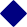 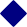 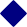 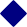 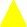 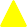 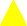 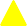 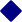 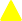 Согласовано и принято на заседании педагогического совета МБОУ гимназии № 8Протокол № 7от 24.05.2018 года УтвержденаПриказом директора МБОУ гимназии №8Курочкиной И.В.Приказ № 81от  24.05.2018 годаФедеральный государственный образо-вательный стандартРегиональные особенностиИсторическое время, исторические источ- ники. Археологические раскопки. Исто- риография и вспомогательные историче- ские дисциплины по истории России.Народы и племена, с которых начиналась история России. Племена восточных сла- вян. Их быт, занятия, религиозные культы.Первые древнейшие государства на терри- тории современной России. Древняя Русь и первые киевские князья.Крещение Руси. Древнерусская письмен- ность, художественное ремесло, зодчество. Общее представление о православном христианстве.Монголо-татарское нашествие на Русь. Александр Невский и борьба Новгород- ской республики с тевтонскими кресто- носцами-рыцарями на севере Древней Ру- си.Возвышение Москвы. Куликовская битва. Дмитрий Донской.Образование единого государства. Расши- рение Российского государства на Восток в XIV–XVI вв. Жизнь крестьян.Культура Руси ХIV–XVI вв. Книгопечата- ние, зодчество, иконопись. Андрей Рублев. Имена россиян, прославивших Отечество в XII–XVI вв.Смутное время. Защита Отечества от ино- земных захватчиков. Дмитрий Пожарский и Кузьма Минин. Начало династии Рома- новых.Петр I и его реформы.Археологические раскопки на террито- рии Дальнего Востока. Жизнь первобыт- ных людей на Дальнем Востоке в период каменного века. Историография и вспо- могательные исторические дисциплины по истории Дальнего Востока.Дальневосточные племена – мохэ, кидани и шивэй: быт, занятия, религиозные веро- вания. Общее и особенное в развитии сла- вянских и дальневосточных племен в V–VIII вв.Бохай как «процветающее государство к востоку от моря». Общее и особенное в развитии древнейших государств на тер- ритории современной России в VIII–XII вв.Дальний Восток – регион религиозного многообразия. Культурное наследие бо- хайского многонационального государ- ства. Общее представление о буддизме. Археологические раскопки буддийских храмов на территории Дальнего Востока.Монголо-татарское нашествие на древ- нейшие государства Востока.Хождение за Камень: открытие и освое- ние Сибири и Дальнего Востока. Предки коренных народов Сибири и Дальнего Во- стока. Россияне, открывавшие и осваива- ющие Сибирь и Дальний Восток в XIV– XVI вв. Наиболее яркие и интересные страницы из истории Хабаровского края (имена и события по выбору учащихся и учителя). (Лента времени, викторина «Кто возглавил эти экспедиции?»).Исследователи земли чукотской, кам- чатской и курильской в XVIII в. Моряки Петровской эпохи – исследователи Тихо- го океана.Россия при Екатерине II. Академия наук и Московский университет. Михайло Ломо- носов.Победы русской армии и флота. Александр Суворов.Отечественная война 1812 г. и её герои.Освобождение крестьян от крепостной за- висимости. Жизнь россиян во 2-й поло- вине XIX в.Культура Российской империи.Падение царизма. Приход большевиков к власти. Гражданская война.Образование СССР. Попытка создания но- вого общества.Великая Отечественная война 1941–1945 гг.Коренные жители Приамурья и Примо- рья, их быт, образ жизни, верования, праздники, национальные виды искусства. Места расселения коренных народов в Ха- баровском крае. (Работа с атласами. По- сещение музеев, экскурсии по музеям, рас- сказывающие о жизни и быте коренных народов края, рукомесло «Национальное ателье».) Деятельность Н. Н. Муравьева- Амурского по заключению мирных дого- воров с Китаем и образованию населен- ных пунктов на закрепленной за Россией территории. Освоение Приамурья и При- морья во второй половине XIX в. Пересе- ленцы. Появление и развитие Хабаровска как центра Приамурского генерал- губернаторства. Строительство Трансси- ба и моста через р. Амур. Жизнь и быт дальневосточников в конце XIX – началеXX в.Вклад дальневосточников в культурное наследие России. Гербы дальневосточных городов.Установление Советской власти на Даль- нем Востоке. Дальневосточники в годы Гражданской войны и иностранной ин- тервенции.Ударные стройки первых пятилеток на Дальнем Востоке и в Хабаровском крае. Дальневосточники в 30–40-е гг. ХХ в.Защита дальневосточных рубежей СССР в годы Великой Отечественной войны.Дальневосточники-герои. Улицы и площа- ди нашего города/села, названные в честь героев войны. Мемориальные комплексы и обелиски в нашем городе/селе. Судьба наших родных, связанная с историей Оте-чества в годы войны. Книга памяти Хаба-Советская страна во второй половине ХХв.Распад СССР. Провозглашение незави- симости России. Конституция РФ – основ- ной закон страны. Наши права и свободы по Конституции РФ. Национальные и госу- дарственные праздники современной Рос- сии. (Аукцион «Кто знает больше праздни- ков, которые отмечаются в нашей стране».) Россия и международные праздники зем- лян. (Репортаж с праздника, рукомесло “Открытку и подарок своими руками”.)Национальные сокровища. Националь- ные музеи, галереи, дворцы. (Заочное пу- тешествие по достопримечательностям Рос- сии.) Наиболее выдающиеся россияне в об- ласти науки, просвещения, управления, производства. Их роль в становлении и раз- витии России. (Фотовыставка “Ими славит- ся Россия”.)ровского края.Труд, быт и праздники наших бабушек и дедушек. Фотовыставка “Моя семья в исто- рии родного края”.Класс/ раздел курса№ темыНазвание темыОсновные виды учебной деятельности обучающихся1 класс Я - ученикВведениеДавайте познакомимся.Учимся выделять себя из мира вещей.1 класс Я - ученикТема 1.Я – ученик. Мы – ученики.1 класс Я - ученикТема 2.Мы, наш класс и нашашкола.1 класс Я - ученикТема 3.Наша школьная пора.2 класс«Я – граж- данин».Введение.Большойленькогоурок для ма-гражданина.урок для ма-гражданина.урок для ма-гражданина.2 класс«Я – граж- данин».Тема 1.На востоке РоссииНа востоке РоссииНа востоке РоссииНа востоке России2 класс«Я – граж- данин».Тема 2.Как жить в мире с со-бой и другимиКак жить в мире с со-бой и другимиКак жить в мире с со-бой и другимиКак жить в мире с со-бой и другими3 класс«Я – дальневосточник»Введение.Край,	вживем.котороммы3 класс«Я – дальневосточник»Тема 1.Дальнийсии.ВостокРос-3 класс«Я – дальневосточник»Тема 2.Наша малая Родина.Наша малая Родина.Наша малая Родина.Наша малая Родина.3 класс«Я – дальневосточник»Тема 3.Экономика и экологияХабаровского края.Экономика и экологияХабаровского края.Экономика и экологияХабаровского края.Экономика и экологияХабаровского края.3 класс«Я – дальневосточник»Тема 4.Семья, мир, здоровье, родина, дружба – об- щечеловеческие ценно-сти.Семья, мир, здоровье, родина, дружба – об- щечеловеческие ценно-сти.Семья, мир, здоровье, родина, дружба – об- щечеловеческие ценно-сти.Семья, мир, здоровье, родина, дружба – об- щечеловеческие ценно-сти.4 класс«Я – дальне- восточник»Тема 5.История и культура народов Дальнего Во- стока, Хабаровскогокрая.История и культура народов Дальнего Во- стока, Хабаровскогокрая.История и культура народов Дальнего Во- стока, Хабаровскогокрая.История и культура народов Дальнего Во- стока, Хабаровскогокрая.4 класс«Я – дальне- восточник»Тема 6.Мой портфолиоМой портфолиоМой портфолиоМой портфолио4 класс«Я – дальне- восточник»Тема 7.Мы – граждане мира.Мы – граждане мира.Мы – граждане мира.Мы – граждане мира.ВопросыОбработка результатов опросаКоличествобаллов1.Ты считаешь, что важно засту- питься за младшего, если его обижает старший потому, что А) так говорили родители,Б) так говорили в школе, В) это тебе известно давно.Выбор ответа указывает на степень при- своенности нравственных правил ре-бенком.0,50,512. Все пишут диктант. У тебя пе- рестала писать ручка, но есть ка- рандаш, ты:А) поднимешь руку и сообщишь учителю,Б) попросишь ручку у соседа, В) допишешь диктант каранда- шом, а потом объяснишь учите- лю.Выбор ответа позволяет отследить сте- пень ответственности школьников. Ва- риант «А» указывает на отсутствие осо- знания ребенком ответственности, «Б» - наличие ответственности при неосозна- нии школьником уважения к правамдругого человека, «В» - осознание ответ- ственности за сделанный выбор с умени- ем объяснить свою позицию.-0,513. Если бы твое отсутствие на уроках не заметили (учитель не знает детей класса, родители в отъезде), ты:А) уйдешь из школы,Б) останешься на занятиях.Способность ребенка в ситуации отсут- ствия внешнего контроля выполнять установленные правила поведения. В 5- 8-х классах указывает на наличие само- контроля.- 14. Выбери правильный ответ. Я стараюсь придерживаться уста- новленных в классе, школе пра- вил поведения, так какА) такое поведение принято в нашем классе,Б) так требует себя вести учи- тель,В)я считаю, что именно так важ- но делать.Соотношение выбора ответа при совпа- дении с вопросом № 1 указывает на осо- знанность ребенком своей позиции.0,5- 15.Какие правила вы считаете важными в нашем классе, городе (селе)?Возможные варианты ответов могут ка- саться трех тем, за каждую начисляется балл.дисциплины,1чистоты,вопросы отношений,и другие.1116. Один у другого из пенала за-Вопрос предполагает осознание ребен-брал резинку. Хозяин резинкиком понимания свободы.обнаружил пропажу и расстроил-- Никогда не задумывающийся над этим-ся. Можно ли утверждать, чтовопросом школьник считает, что свободатот, кто забрал резинку сделалопределяется возможностью делать чтоэто так как он свободный чело-хочешь, а не правом выбора делать иливек? Поясни свое мнение.не делать.- Пытается объяснить мотив взявшего1резинку («очень нужно, а спросить не укого» «взял, потом обязательно вернет»).- При объяснении своей позиции обра-1щается к правилу («брать нехорошо»).- Отвечает на вопрос, не объясняя своейпозиции («назвать свободным нельзя»).0,5- Называет взявшего резинку «вором».- Указывает на страх перед наказанием-со стороны других («так делать нельзя, а-то отругают»).7.Два твоих одноклассника по-Ответ ребенка проясняет мотив, опреде-дрались. Что бы ты им сказал,ляющий позицию школьника. В немчтобы остановить драку?можно найти несколько положений,каждое из которых оценивается отдель-но.- Видит социальную опасность от кон-1фликта (угрозу).- Предлагает способ разрешения кон-1фликта.- Видит причину конфликта.1- Особо выделяет дружбу как повод к1прекращению драки.- Обращается к имиджу класса.1- Призывает к примирению, но не объяс-0,5няет свою позицию.- Выделяет мотивом к прекращению-драки наказание со стороны взрослых.- Сообщает, что останется безучастным к-драке, так как «они не послушают».8.Что ты больше всего ценишь в жизни?Наличие любого ответа оценивается од- ним баллом. Можно отдельно отследить ответы «учеба» и «здоровье».Если в ответе указывается кто-то из род- ственников (семья), то такой ответ оце- нивается еще одним баллом.Ответа нет.11-9.Кем ты себя считаешь?Прописывает только био-социальные качества человека («добрым, высоким»).Называет свои социальные роли на уровне родственных связей («дочь»),-1друзей («подруга»), к себе («покупа- тель», «хоккеист»).Называет свои социальные роли по от- ношению к Родине («хабаровчанин»,«россиянин»).Выделяет свою целостность («самим собой», «хорошим человеком»).1210.Перечисли пять самых важ- ных для тебя прав.Общий характер ответов может указы- вать на послушность и исполнитель- ность («делать уроки», «переходить до- рогу на зеленый свет» «мыть руки»). Та- кие ответы похожи на обязанности.Если среди таких ответов встречаются«я имею право убираться (не убираться) в своей комнате», то такие ответы – сигнал к неудовлетворенности своим прежним социальным статусом. Пере- числение прав говорит об осознании ав- тономности и самостоятельности.Если среди перечисленных прав встре- чается слово «должен», то это указывает на становление «гражданского должен- ствования».Встречаются ответы, указывающие на страх общения с другими («никогда не садиться в машину к незнакомому»).-1111.Составь свой портрет. Поста-Слово «портрет» предполагает двойнойрайся выделить в своем портретесмысл – зеркальное описание (внеш-самое главное, что может, наность) и описание внутреннего мира.твой взгляд, более полно расска-Повторяемость ответа на вопрос № 9,зать о тебе.указывает на осознанность своего «обра-за Я».- При неосознанности «образа Я» ребе--нок прописывает свое зеркальное отра-жение («карие глаза, косички, высокийрост»). Портрет носит биологический характер.- При осознанности – качества характе-1ра, хобби, способности. Портрет носит социальный характер. Некоторые первыефразы могут указывать на наличие ком-плекса неполноценности («невысокийрост»).- био-социальный портрет предполагает0,5сочетание социальных и биологическиххарактеристик.- В социальном портрете ребенок указы-вает*важность учебы («люблю учиться»),1*свои увлечения («хоккеист», «красиво1рисую»),*интерес к общению («имею друзей»,1«могу ладить с малышами»),*пытается рефлексировать (осмыслять) («я добрая, но бываю злой»).- Ответа нет.1-Заканчивается учебный год. Если бы тебе предложили оце- нить себя, то какой балл ты бы поставил себе поусердию в учебе,участию в жизни класса,умению общаться с дру- гими людьми.Ребенку выставляется балл за каждую проставленную им себе оценку по пред- ложенным критериям. Всего может быть им набрано 4 балла.Но если проставленные оценки могут быть подтверждены ответами на вопро- сы 11 и 9, то можно определить наличие самооценкиее адекватность «реальному Я»,ее заниженность,ее завышенность.- самооценка не определяется.1-410,50,5-13. Используя прилагательные,Слово «класс» имеет двойной смысл: каксоставь портрет своего класса.кабинет и как детский коллектив.- Осознанность ребенком своих граждан-1ских отношений влияет на восприятиекласса как детского коллектива или ре-бенок видит двойной смысл слова.- Класс воспринимается ребенком толькокак кабинет.-- Характер используемых прилагатель-ных отражает* положительное отношение к одноклас-сникам,1* отрицательное отношение к одноклас-сникам.-- Встречаются ответы с двойным отно-шением («трудолюбивые и тупые»).0,514. Если бы тебе предложили написать свою биографию граж- данина, то о каких сюжетах из своей жизни тебе бы более хоте- лось рассказать.Ответ свидетельствует о благородстве, законопослушности, о стремлении по- мочь в беде.Проявляет удивление об открытии для себя мира эмоций («я помню, как папа пролил на меня горячий чай»).10,515. Если бы ты писал письмо- О людях.1своему далекому другу, что бы- О строениях.0,5ты рассказал ему о нашем городе- О природе.-(селе), Хабаровском крае?- Проявляют отрицательное отношение к-малой Родине.- Ответ отсутствует.-Уровни самосознания определя- ются попаданием общей суммы набранных ребенком баллов в один из указанных интервалов.Первый уровень самосознания.… - 18Уровни самосознания определя- ются попаданием общей суммы набранных ребенком баллов в один из указанных интервалов.Второй уровень самосознания.18,5 – 21Уровни самосознания определя- ются попаданием общей суммы набранных ребенком баллов в один из указанных интервалов.Третий уровень самосознания.21,5 – 23,5Уровни самосознания определя- ются попаданием общей суммы набранных ребенком баллов в один из указанных интервалов.Четвертый уровень самосознания.24 – …Вопросы тестаОбработка результатов опросаКоличествобаллов1. Кем ты себя считаешь?Перечисляет свои социальные роли.Ощущает свою целостность.Ответа нет.0,512. Что ты будешь делать, если бы тебе пришлось перейти учиться в другую школу?Настроен продолжать учиться.Будет стремиться наладить отношения с новыми одноклассниками и учителями.Будет отказываться от перехода в дру- гую школу, приводя разные объяснения. В 5-8-х классах такие ответы свидетель- ствуют о неполной адаптированностиребенка к условиям средней школы.11-3. Ты хотел пригласить на день рождение трех друзей, но роди- тели разрешили только двух, ты а) согласишься с мнением роди- телей,б) постараешься поговорить с родителями,в) пригласишь троих однокласс- ников.Выбранный ответ показывает позицию ребенка при несовпадении его мнения с мнением родителей.- 1-4. Что ты будешь делать, если среди твоих одноклассников раз- горелся спор?Будет стараться понять причину спора.Постарается перевести разговор на другую тему.Постарается примирить спорящие сто- роны.Применит силу для разрешения кон- фликта.Не будет вмешиваться.111--5. Напиши то, что важно прочи- тать другим о тебе в школьном журнале.Встречаются ответы, когда ребенок просит о нем ничего не писать. Такими детьми могут быть те, кого чаще других отправляют на различные олимпиады, так как они хорошо учатся.Школьник написал готовые фразы. Ин- тересен характер ответа. Он может под- тверждать или уточнять восприятие ре- бенком себя, отраженное в ответе на во- прос № 1.Ответ по стилю более относится к ре- комендациям. Такой ответ указывает на заниженную самооценку.Ответа нет. Дети с неосознанным «об- разом Я» отказываются отвечать на этот вопрос.-10,5-6. Что ты будешь делать, если поссоришься с другом?Заинтересован в дружбе, стремится по- мириться, не ищет виноватых.Обращает внимание на причину ссоры.11Признает свою вину, хотя никто о ней не говорил.Готов помириться при условии, еслидруг признает свою вину, хотя о ней ни- кто не говорил.0,5-Если на вопросы № 4 и № 6 ребенок ви- дит несколько вариантов решения, соот- носит их с причиной, ему выставляетсяеще один балл.1Если при ответах на вопросы № 4 и № 6 ребенок использует фразы «я попрбую»,«я думаю, что у меня получится», «по- стараюсь», это указывает на становление гибкой «Я-концепции».1Уровни самосознания определя- ются попаданием общей суммы набранных ребенком баллов в один из указанных интервалов.Первый уровень самосознания.… - 3Уровни самосознания определя- ются попаданием общей суммы набранных ребенком баллов в один из указанных интервалов.Второй уровень самосознания.3,5 – 4,5Уровни самосознания определя- ются попаданием общей суммы набранных ребенком баллов в один из указанных интервалов.Третий уровень самосознания.5 – 5,5Уровни самосознания определя- ются попаданием общей суммы набранных ребенком баллов в один из указанных интервалов.Четвертый уровень самосознания.6 - …